Занятие по функциональной грамотности № 5,          9 классКомплексное задание «Велосипедное колесо»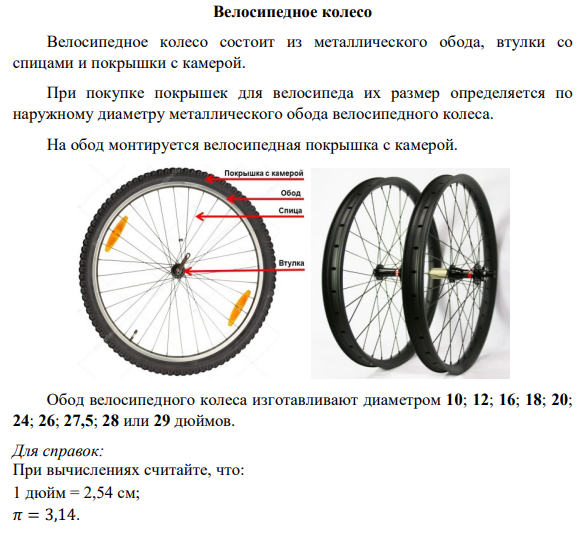 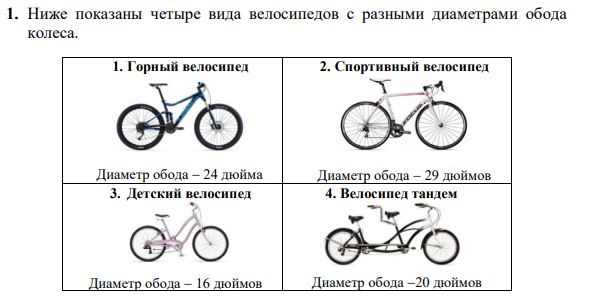 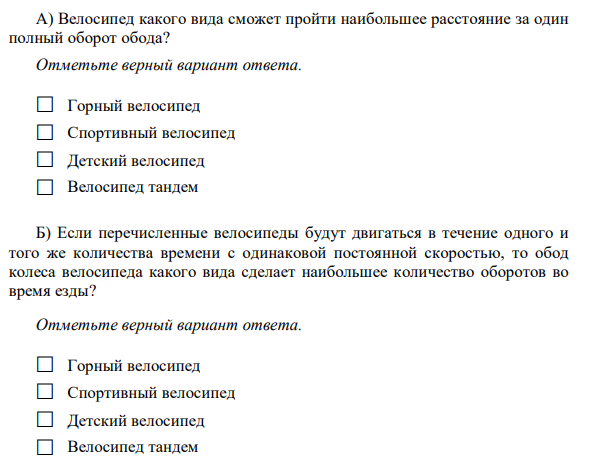 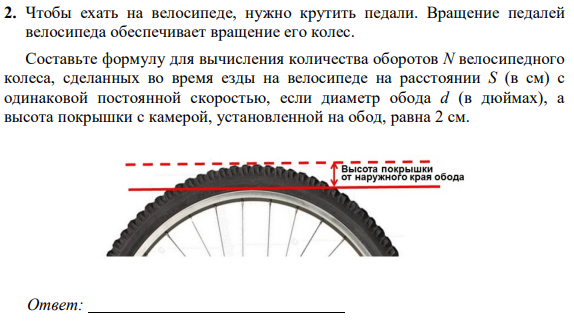 Комплексное задание «Конкур»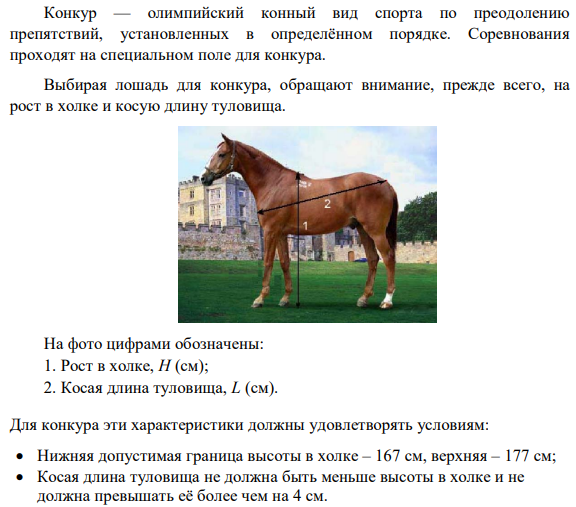 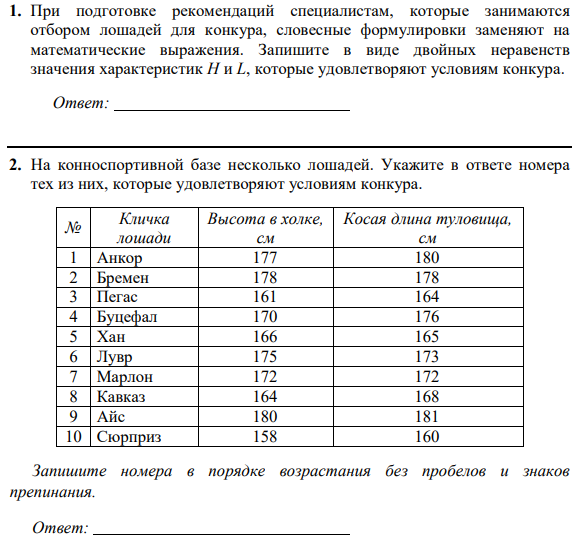 